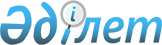 О внесении изменений в решение Каркаралинского районного маслихата от 22 декабря 2021 года № VII-13/98 "О районном бюджете на 2022-2024 годы"Решение Каркаралинского районного маслихата Карагандинской области от 17 октября 2022 года № VII-26/198
      Районный маслихат РЕШИЛ:
      1. Внести в решение Каркаралинского районного маслихата "О районном бюджете на 2022-2024 годы" от 22 декабря 2021 года № VII-13/98 (зарегистрировано в Реестре государственной регистрации нормативных правовых актов под № 26168) следующие изменения: 
      пункт 1 изложить в новой редакции:
      "1. Утвердить районный бюджет на 2022-2024 годы согласно приложениям 1, 2 и 3 соответственно, в том числе на 2022 год в следующих объемах:
      1) доходы – 13936360 тысячи тенге, в том числе:
      налоговые поступления – 1784926 тысяч тенге;
      неналоговые поступления – 35570 тысяч тенге;
      поступления от продажи основного капитала – 44401 тысячи тенге;
      поступления трансфертов – 12071463 тысяч тенге;
      2) затраты – 14765185 тысяч тенге;
      3) чистое бюджетное кредитование – 68227 тысяч тенге, в том числе:
      бюджетные кредиты – 88591 тысячи тенге;
      погашение бюджетных кредитов – 20364 тысячи тенге;
      4) сальдо по операциям с финансовыми активами – 0 тысяч тенге, в том числе:
      приобретение финансовых активов – 0 тысяч тенге;
      поступления от продажи финансовых активов государства – 0 тысяч тенге;
      5) дефицит (профицит) бюджета – -897052 тысячи тенге;
      6) финансирование дефицита (использование профицита) бюджета – 897052 тысячи тенге, в том числе:
      поступление займов – 88591 тысячи тенге;
      погашение займов – 24053 тысячи тенге;
      используемые остатки бюджетных средств – 832514 тысячи тенге.";
      приложения 1, 5 к указанному решению изложить в новой редакции согласно приложений 1, 2 к настоящему решению.
      2. Настоящее решение вводится в действие с 1 января 2022 года. Районный бюджет на 2022 год Целевые трансферты и бюджетные кредиты на 2022 год
					© 2012. РГП на ПХВ «Институт законодательства и правовой информации Республики Казахстан» Министерства юстиции Республики Казахстан
				
      Секретарь районного маслихата

С. Нуркенов
Приложение 1 к решению
Каркаралинского районного маслихата
от 17 октября 2022 года № VII - 26/198Приложение 1 к решению
Каркаралинского районного маслихата
от 22 декабря 2021 года
№ VII - 13/98
Категория 
Категория 
Категория 
Категория 
Сумма (тысяч тенге)
Класс
Класс
Класс
Сумма (тысяч тенге)
Подкласс
Подкласс
Сумма (тысяч тенге)
Наименование
Сумма (тысяч тенге)
1
2
3
4
5
I. Доходы
13936360
1
Налоговые поступления
1784926
01
Подоходный налог
573813
1
Корпоративный подоходный налог
2833
2
Индивидуальный подоходный налог
570980
03
Социальный налог
593340
1
Социальный налог
593340
04
Hалоги на собственность
551756
1
Hалоги на имущество
548556
4
Hалог на транспортные средства
3200
05
Внутренние налоги на товары, работы и услуги
61259
2
Акцизы
3399
3
Поступления за использование природных и других ресурсов
52818
4
Сборы за ведение предпринимательской и профессиональной деятельности
5042
08
Обязательные платежи, взимаемые за совершение юридически значимых действий и (или) выдачу документов уполномоченными на то государственными органами или должностными лицами
4758
1
Государственная пошлина
4758
2
Неналоговые поступления
35570
01
Доходы от государственной собственности
6064
5
Доходы от аренды имущества, находящегося в государственной собственности
6040
7
Вознаграждения по кредитам, выданным из государственного бюджета
24
06
Прочие неналоговые поступления
29506
1
Прочие неналоговые поступления
29506
3
Поступления от продажи основного капитала
44401
01
Продажа государственного имущества, закрепленного за государственными учреждениями
43401
1
Продажа государственного имущества, закрепленного за государственными учреждениями
43401
03
Продажа земли и нематериальных активов
1000
1
Продажа земли
1000
4
Поступления трансфертов
12071463
01
Трансферты из нижестоящих органов государственного управления
53791
3
Трансферты из бюджетов городов районного значения, сел, поселков, сельских округов
53791
02
Трансферты из вышестоящих органов государственного управления
12017672
2
Трансферты из областного бюджета
12017672
Функциональная группа
Функциональная группа
Функциональная группа
Функциональная группа
Функциональная группа
Сумма (тысяч тенге)
Функциональная подгруппа
Функциональная подгруппа
Функциональная подгруппа
Функциональная подгруппа
Сумма (тысяч тенге)
Администратор бюджетных программ
Администратор бюджетных программ
Администратор бюджетных программ
Сумма (тысяч тенге)
Программа
Программа
Сумма (тысяч тенге)
Наименование
Сумма (тысяч тенге)
1
2
3
4
5
6
II. Затраты
14765185
01
Государственные услуги общего характера
1512869
1
Представительные, исполнительные и другие органы, выполняющие общие функции государственного управления
381314
112
Аппарат маслихата района (города областного значения)
49716
001
Услуги по обеспечению деятельности маслихата района (города областного значения)
49716
122
Аппарат акима района (города областного значения)
331598
001
Услуги по обеспечению деятельности акима района (города областного значения)
315448
003
Капитальные расходы государственного органа
16150
2
Финансовая деятельность
93088
489
Отдел государственных активов и закупок района (города областного значения)
93088
001
Услуги по реализации государственной политики в области управления государственных активов и закупок на местном уровне
24570
004
Проведение оценки имущества в целях налогообложения
1493
005
Приватизация, управление коммунальным имуществом, постприватизационная деятельность и регулирование споров, связанных с этим 
503
113
Целевые текущие трансферты из местных бюджетов
66522
9
Прочие государственные услуги общего характера
1038467
458
Отдел жилищно-коммунального хозяйства, пассажирского транспорта и автомобильных дорог района (города областного значения)
763917
001
Услуги по реализации государственной политики на местном уровне в области жилищно-коммунального хозяйства, пассажирского транспорта и автомобильных дорог
31898
013
Капитальные расходы государственного органа
780
067
Капитальные расходы подведомственных государственных учреждений и организаций
80765
113
Целевые текущие трансферты нижестоящим бюджетам
650474
459
Отдел экономики и финансов района (города областного значения)
197188
001
Услуги по реализации государственной политики в области формирования и развития экономической политики, государственного планирования, исполнения бюджета и управления коммунальной собственностью района (города областного значения)
93020
113
Целевые текущие трансферты нижестоящим бюджетам
104168
486
Отдел земельных отношений, архитектуры и градостроительства района (города областного значения)
42506
001
Услуги по реализации государственной политики в области регулирования земельных отношений, архитектуры и градостроительства на местном уровне
40031
003
Капитальные расходы государственного органа
1600
113
Целевые текущие трансферты нижестоящим бюджетам
875
494
Отдел предпринимательства и промышленности района (города областного значения)
34856
001
Услуги по реализации государственной политики на местном уровне в области развития предпринимательства и промышленности
34856
02
Оборона
22914
1
Военные нужды
9334
122
Аппарат акима района (города областного значения)
9334
005
Мероприятия в рамках исполнения всеобщей воинской обязанности
9334
2
Организация работы по чрезвычайным ситуациям
13580
122
Аппарат акима района (города областного значения)
13580
Функциональная группа
Функциональная группа
Функциональная группа
Функциональная группа
Функциональная группа
Сумма (тысяч тенге)
Функциональная подгруппа
Функциональная подгруппа
Функциональная подгруппа
Функциональная подгруппа
Сумма (тысяч тенге)
Администратор бюджетных программ
Администратор бюджетных программ
Администратор бюджетных программ
Сумма (тысяч тенге)
Программа
Программа
Сумма (тысяч тенге)
Наименование
Сумма (тысяч тенге)
1
2
3
4
5
6
006
Предупреждение и ликвидация чрезвычайных ситуаций масштаба района (города областного значения)
1345
007
Мероприятия по профилактике и тушению степных пожаров районного (городского) масштаба, а также пожаров в населенных пунктах, в которых не созданы органы государственной противопожарной службы
12235
03
Общественный порядок, безопасность, правовая, судебная, уголовно-исполнительная деятельность
7470
9
Прочие услуги в области общественного порядка и безопасности
7470
458
Отдел жилищно-коммунального хозяйства, пассажирского транспорта и автомобильных дорог района (города областного значения)
7470
021
Обеспечение безопасности дорожного движения в населенных пунктах
7470
06
Социальная помощь и социальное обеспечение
655822
1
Социальное обеспечение
49855
451
Отдел занятости и социальных программ района (города областного значения)
49855
005
Государственная адресная социальная помощь
49855
2
Социальная помощь
503139
451
Отдел занятости и социальных программ района (города областного значения)
503139
002
Программа занятости
128093
004
Оказание социальной помощи на приобретение топлива специалистам здравоохранения, образования, социального обеспечения, культуры, спорта и ветеринарии в сельской местности в соответствии с законодательством Республики Казахстан
38795
006
Оказание жилищной помощи
1115
007
Социальная помощь отдельным категориям нуждающихся граждан по решениям местных представительных органов
49844
010
Материальное обеспечение детей-инвалидов, воспитывающихся и обучающихся на дому
265
014
Оказание социальной помощи нуждающимся гражданам на дому
158075
017
Обеспечение нуждающихся инвалидов протезно-ортопедическими, сурдотехническими и тифлотехническими средствами, специальными средствами передвижения, обязательными гигиеническими средствами, а также предоставление услуг санаторно-курортного лечения, специалиста жестового языка, индивидуальных помощников в соответствии с индивидуальной программой реабилитации инвалида
80607
023
Обеспечение деятельности центров занятости населения
46345
9
Прочие услуги в области социальной помощи и социального обеспечения
102828
451
Отдел занятости и социальных программ района (города областного значения)
102828
001
Услуги по реализации государственной политики на местном уровне в области обеспечения занятости и реализации социальных программ для населения
76655
011
Оплата услуг по зачислению, выплате и доставке пособий и других социальных выплат
790
021
Капитальные расходы государственного органа
884
050
Обеспечение прав и улучшение качества жизни инвалидов в Республике Казахстан
12123
054
Размещение государственного социального заказа в неправительственных организациях
12376
07
Жилищно-коммунальное хозяйство
2165984
1
Жилищное хозяйство
249392
458
Отдел жилищно-коммунального хозяйства, пассажирского транспорта и автомобильных дорог района (города областного значения)
55367
Функциональная группа
Функциональная группа
Функциональная группа
Функциональная группа
Функциональная группа
Сумма (тысяч тенге)
Функциональная подгруппа
Функциональная подгруппа
Функциональная подгруппа
Функциональная подгруппа
Сумма (тысяч тенге)
Администратор бюджетных программ
Администратор бюджетных программ
Администратор бюджетных программ
Сумма (тысяч тенге)
Программа
Программа
Сумма (тысяч тенге)
Наименование
Сумма (тысяч тенге)
1
2
3
4
5
6
005
Снос аварийного и ветхого жилья
55367
467
Отдел строительства района (города областного значения)
177945
003
Проектирование и (или) строительство, реконструкция жилья коммунального жилищного фонда
167722
004
Проектирование, развитие и (или) обустройство инженерно- коммуникационной инфраструктуры
10223
479
Отдел жилищной инспекции района (города областного значения)
16080
001
Услуги по реализации государственной политики на местном уровне в области жилищного фонда
16080
2
Коммунальное хозяйство
1913246
458
Отдел жилищно-коммунального хозяйства, пассажирского транспорта и автомобильных дорог района (города областного значения)
175150
012
Функционирование системы водоснабжения и водоотведения
175150
467
Отдел строительства района (города областного значения)
1738096
006
Развитие системы водоснабжения и водоотведения
500
058
Развитие системы водоснабжения и водоотведения в сельских населенных пунктах
1737596
3
Благоустройство населенных пунктов
3346
458
Отдел жилищно-коммунального хозяйства, пассажирского транспорта и автомобильных дорог района (города областного значения)
3346
016
Обеспечение санитарии населенных пунктов
456
018
Благоустройство и озеленение населенных пунктов
2890
08
Культура, спорт, туризм и информационное пространство
1155500
1
Деятельность в области культуры
445225
455
Отдел культуры и развития языков района (города областного значения)
445225
003
Поддержка культурно-досуговой работы
445225
2
Спорт
153558
465
Отдел физической культуры и спорта района (города областного значения)
127418
001
Услуги по реализации государственной политики на местном уровне в сфере физической культуры и спорта
45375
005
Развитие массового спорта и национальных видов спорта
50670
006
Проведение спортивных соревнований на районном (города областного значения) уровне
4100
007
Подготовка и участие членов сборных команд района (города областного значения) по различным видам спорта на областных спортивных соревнованиях
7273
032
Капитальные расходы подведомственных государственных учреждений и организаций
20000
467
Отдел строительства района (города областного значения)
26140
008
Развитие объектов спорта
26140
3
Информационное пространство
217635
455
Отдел культуры и развития языков района (города областного значения)
201389
006
Функционирование районных (городских) библиотек
200334
007
Развитие государственного языка и других языков народа Казахстана
1055
456
Отдел внутренней политики района (города областного значения)
16246
002
Услуги по проведению государственной информационной политики 
16246
9
Прочие услуги по организации культуры, спорта, туризма и информационного пространства
339082
455
Отдел культуры и развития языков района (города областного значения)
265082
001
Услуги по реализации государственной политики на местном уровне в области развития языков и культуры
30418
032
Капитальные расходы подведомственных государственных учреждений и организаций
234664
Функциональная группа
Функциональная группа
Функциональная группа
Функциональная группа
Функциональная группа
Сумма (тысяч тенге)
Функциональная подгруппа
Функциональная подгруппа
Функциональная подгруппа
Функциональная подгруппа
Сумма (тысяч тенге)
Администратор бюджетных программ
Администратор бюджетных программ
Администратор бюджетных программ
Сумма (тысяч тенге)
Программа
Программа
Сумма (тысяч тенге)
Наименование
Сумма (тысяч тенге)
1
2
3
4
5
6
456
Отдел внутренней политики района (города областного значения)
74000
001
Услуги по реализации государственной политики на местном уровне в области информации, укрепления государственности и формирования социального оптимизма граждан
29358
003
Реализация мероприятий в сфере молодежной политики
44642
10
Сельское, водное, лесное, рыбное хозяйство, особо охраняемые природные территории, охрана окружающей среды и животного мира, земельные отношения
65417
1
Сельское хозяйство
45908
462
Отдел сельского хозяйства района (города областного значения)
45908
001
Услуги по реализации государственной политики на местном уровне в сфере сельского хозяйства
44708
006
Капитальные расходы государственного органа 
1200
9
Прочие услуги в области сельского, водного, лесного, рыбного хозяйства, охраны окружающей среды и земельных отношений
19509
459
Отдел экономики и финансов района (города областного значения)
19509
099
Реализация мер по оказанию социальной поддержки специалистов
19509
11
Промышленность, архитектурная, градостроительная и строительная деятельность
39275
2
Архитектурная, градостроительная и строительная деятельность
39275
467
Отдел строительства района (города областного значения)
26313
001
Услуги по реализации государственной политики на местном уровне в области строительства
26313
486
Отдел земельных отношений, архитектуры и градостроительства района (города областного значения)
12962
004
Разработка схем градостроительного развития территории района и генеральных планов населенных пунктов
12962
12
Транспорт и коммуникации
527457
1
Автомобильный транспорт
527457
458
Отдел жилищно-коммунального хозяйства, пассажирского транспорта и автомобильных дорог района (города областного значения)
527457
022
Развитие транспортной инфраструктуры
22165
023
Обеспечение функционирования автомобильных дорог
117364
045
Капитальный и средний ремонт автомобильных дорог районного значения и улиц населенных пунктов
387928
13
Прочие
2339325
9
Прочие
2339325
459
Отдел экономики и финансов района (города областного значения)
15361
012
Резерв местного исполнительного органа района (города областного значения) 
15361
467
Отдел строительства района (города областного значения)
2323964
079
Развитие социальной и инженерной инфраструктуры в сельских населенных пунктах в рамках проекта "Ауыл-Ел бесігі"
523964
085
Реализация бюджетных инвестиционных проектов в малых и моногородах
1800000
14
Обслуживание долга
45399
1
Обслуживание долга
45399
459
Отдел экономики и финансов района (города областного значения)
45399
021
Обслуживание долга местных исполнительных органов по выплате вознаграждений и иных платежей по займам из областного бюджета
45399
15
Трансферты
6227753
1
Трансферты
6227753
459
Отдел экономики и финансов района (города областного значения)
6227753
006
Возврат неиспользованных (недоиспользованных) целевых трансфертов
257
Функциональная группа
Функциональная группа
Функциональная группа
Функциональная группа
Функциональная группа
Сумма (тысяч тенге)
Функциональная подгруппа
Функциональная подгруппа
Функциональная подгруппа
Функциональная подгруппа
Сумма (тысяч тенге)
Администратор бюджетных программ
Администратор бюджетных программ
Администратор бюджетных программ
Сумма (тысяч тенге)
Программа
Программа
Сумма (тысяч тенге)
Наименование
Сумма (тысяч тенге)
1
2
3
4
5
6
024
Целевые текущие трансферты из нижестоящего бюджета на компенсацию потерь вышестоящего бюджета в связи с изменением законодательства
4984117
038
Субвенции
962858
054
Возврат сумм неиспользованных (недоиспользованных) целевых трансфертов, выделенных из республиканского бюджета за счет целевого трансферта из Национального фонда Республики Казахстан
280521
Функциональная группа
Функциональная группа
Функциональная группа
Функциональная группа
Функциональная группа
Сумма (тысяч тенге)
Функциональная подгруппа
Функциональная подгруппа
Функциональная подгруппа
Функциональная подгруппа
Сумма (тысяч тенге)
Администратор бюджетных программ
Администратор бюджетных программ
Администратор бюджетных программ
Сумма (тысяч тенге)
Программа
Программа
Сумма (тысяч тенге)
Наименование
Сумма (тысяч тенге)
1
2
3
4
5
6
III. Чистое бюджетное кредитование
68227
Бюджетные кредиты 
88591
10
Сельское, водное, лесное, рыбное хозяйство, особо охраняемые природные территории, охрана окружающей среды и животного мира, земельные отношения
88591
9
Прочие услуги в области сельского, водного, лесного, рыбного хозяйства, охраны окружающей среды и земельных отношений
88591
459
Отдел экономики и финансов района (города областного значения)
88591
018
Бюджетные кредиты для реализации мер социальной поддержки специалистов
88591
Категория
Категория
Категория
Категория
Сумма (тысяч тенге)
Класс
Класс
Класс
Сумма (тысяч тенге)
Подкласс
Подкласс
Сумма (тысяч тенге)
Наименование
Сумма (тысяч тенге)
1
2
3
4
5
Погашение бюджетных кредитов
20364
5
Погашение бюджетных кредитов
20364
01
Погашение бюджетных кредитов
20364
1
Погашение бюджетных кредитов, выданных из государственного бюджета
20364
Функциональная группа
Функциональная группа
Функциональная группа
Функциональная группа
Функциональная группа
Сумма (тысяч тенге)
Функциональная подгруппа
Функциональная подгруппа
Функциональная подгруппа
Функциональная подгруппа
Сумма (тысяч тенге)
Администратор бюджетных программ
Администратор бюджетных программ
Администратор бюджетных программ
Сумма (тысяч тенге)
Программа
Программа
Сумма (тысяч тенге)
Наименование
Сумма (тысяч тенге)
1
2
3
4
5
6
IV. Сальдо по операциям с финансовыми активами
0
Приобретение финансовых активов
0
Категория
Категория
Категория
Категория
Сомасы (тысяч тенге)
Класс
Класс
Класс
Сомасы (тысяч тенге)
Подкласс
Подкласс
Сомасы (тысяч тенге)
Наименование
Сомасы (тысяч тенге)
1
2
3
4
5
Поступление от продажи финансовых активов государства
0
Функциональная группа
Функциональная группа
Функциональная группа
Функциональная группа
Функциональная группа
Сумма (тысяч тенге)
Функциональная подгруппа
Функциональная подгруппа
Функциональная подгруппа
Функциональная подгруппа
Сумма (тысяч тенге)
Администратор бюджетных программ
Администратор бюджетных программ
Администратор бюджетных программ
Сумма (тысяч тенге)
Программа
Программа
Сумма (тысяч тенге)
Наименование
Сумма (тысяч тенге)
1
2
3
4
5
6
V. Дефицит (профицит) бюджета 
-897052
VI. Финансирование дефицита (использование профицита) бюджета 
897052Приложение 2 к решению
Каркаралинского районного маслихата
от 17 октября 2022 года № VII - 26/198Приложение 5 к решению
Каркаралинского районного маслихата
от 22 декабря 2021 года
№ VII - 13/98
Функциональная группа
Функциональная группа
Функциональная группа
Функциональная группа
Функциональная группа
Сумма (тысяч тенге)
Функциональная подгруппа
Функциональная подгруппа
Функциональная подгруппа
Функциональная подгруппа
Сумма (тысяч тенге)
Администратор бюджетных программ
Администратор бюджетных программ
Администратор бюджетных программ
Сумма (тысяч тенге)
Программа
Программа
Сумма (тысяч тенге)
Наименование
Сумма (тысяч тенге)
1
2
3
4
5
6
II.Затраты
5056499
01
Государственные услуги общего характера
52467
1
Представительные, исполнительные и другие органы, выполняющие общие функции государственного управления
9824
112
Аппарат маслихата района (города областного значения)
3064
001
Услуги по обеспечению деятельности маслихата района (города областного значения)
3064
122
Аппарат акима района (города областного значения)
6760
001
Услуги по обеспечению деятельности акима района (города областного значения)
6760
2
Финансовая деятельность
661
489
Отдел государственных активов и закупок района (города областного значения)
661
001
Услуги по реализации государственной политики в области управления государственных активов и закупок на местном уровне
661
9
Прочие государственные услуги общего характера
41982
458
Отдел жилищно-коммунального хозяйства, пассажирского транспорта и автомобильных дорог района (города областного значения)
1125
001
Услуги по реализации государственной политики на местном уровне в области жилищно-коммунального хозяйства, пассажирского транспорта и автомобильных дорог
1125
459
Отдел экономики и финансов района (города областного значения)
38582
001
Услуги по реализации государственной политики в области формирования и развития экономической политики, государственного планирования, исполнения бюджета и управления коммунальной собственностью района (города областного значения)
1574
113
Целевые текущие трансферты нижестоящим бюджетам
37008
486
Отдел земельных отношений, архитектуры и градостроительства района (города областного значения)
793
001
Услуги по реализации государственной политики в области регулирования земельных отношений, архитектуры и градостроительства на местном уровне
793
494
Отдел предпринимательства и промышленности района (города областного значения)
1482
001
Услуги по реализации государственной политики на местном уровне в области развития предпринимательства и промышленности
1482
02
Оборона
642
1
Военные нужды
642
122
Аппарат акима района (города областного значения)
642
005
Мероприятия в рамках исполнения всеобщей воинской обязанности
642
06
Социальная помощь и социальное обеспечение
306702
1
Социальное обеспечение
39283
451
Отдел занятости и социальных программ района (города областного значения)
39283
005
Государственная адресная социальная помощь
39283
2
Социальная помощь
253192
451
Отдел занятости и социальных программ района (города областного значения)
253192
002
Программа занятости
109327
014
Оказание социальной помощи нуждающимся гражданам на дому
81653
017
Обеспечение нуждающихся инвалидов обязательными гигиеническими средствами и предоставление услуг специалистами жестового языка, индивидуальными помощниками в соответствии с индивидуальной программой реабилитации инвалида
48898
023
Обеспечение деятельности центров занятости населения
13314
9
Прочие услуги в области социальной помощи и социального обеспечения
14227
451
Отдел занятости и социальных программ района (города областного значения)
14227
001
Услуги по реализации государственной политики на местном уровне в области обеспечения занятости и реализации социальных программ для населения
2104
050
Обеспечение прав и улучшение качества жизни инвалидов в Республике Казахстан
12123
07
Жилищно-коммунальное хозяйство
1794779
1
Жилищное хозяйство
150449
458
Отдел жилищно-коммунального хозяйства, пассажирского транспорта и автомобильных дорог района (города областного значения)
50000
005
Снос аварийного и ветхого жилья
50000
467
Отдел строительства района (города областного значения)
100000
003
Проектирование и (или) строительство, реконструкция жилья коммунального жилищного фонда
100000
479
Отдел жилищной инспекции района (города областного значения)
449
001
Услуги по реализации государственной политики на местном уровне в области жилищного фонда
449
2
Коммунальное хозяйство
1644330
467
Отдел строительства района (города областного значения)
1644330
058
Развитие системы водоснабжения и водоотведения в сельских населенных пунктах
1644330
08
Культура, спорт, туризм и информационное пространство
159543
1
Деятельность в области культуры
79013
455
Отдел культуры и развития языков района (города областного значения)
79013
003
Поддержка культурно-досуговой работы
79013
2
Спорт
23008
465
Отдел физической культуры и спорта района (города областного значения)
23008
001
Услуги по реализации государственной политики на местном уровне в сфере физической культуры и спорта
16299
005
Развитие массового спорта и национальных видов спорта
6709
3
Информационное пространство
53265
455
Отдел культуры и развития языков района (города областного значения)
53265
006
Функционирование районных (городских) библиотек
53265
9
Прочие услуги по организации культуры, спорта, туризма и информационного пространства
4257
455
Отдел культуры и развития языков района (города областного значения)
1486
001
Услуги по реализации государственной политики на местном уровне в области развития языков и культуры
1486
456
Отдел внутренней политики района (города областного значения)
2771
001
Услуги по реализации государственной политики на местном уровне в области информации, укрепления государственности и формирования социального оптимизма граждан
626
003
Реализация мероприятий в сфере молодежной политики
2145
10
Сельское, водное, лесное, рыбное хозяйство, особо охраняемые природные территории, охрана окружающей среды и животного мира, земельные отношения
89462
1
Сельское хозяйство
871
462
Отдел сельского хозяйства района (города областного значения)
871
001
Услуги по реализации государственной политики на местном уровне в сфере сельского хозяйства
871
9
Прочие услуги в области сельского, водного, лесного, рыбного хозяйства, охраны окружающей среды и земельных отношений
88591
459
Отдел экономики и финансов района (города областного значения)
88591
018
Бюджетные кредиты для реализации мер социальной поддержки специалистов
88591
11
"Промышленность, архитектурная, градостроительная и строительная
603
2
Архитектурная, градостроительная и строительная деятельность
603
467
Отдел строительства района (города областного значения)
603
001
Услуги по реализации государственной политики на местном уровне в области строительства
603
12
Транспорт и коммуникации
369238
1
Автомобильный транспорт
369238
458
Отдел жилищно-коммунального хозяйства, пассажирского транспорта и автомобильных дорог района (города областного значения)
369238
045
Капитальный и средний ремонт автомобильных дорог районного значения и улиц населенных пунктов
369238
13
Прочие
2283063
9
Прочие
2283063
467
Отдел строительства района (города областного значения)
2283063
079
Развитие социальной и инженерной инфраструктуры в сельских населенных пунктах в рамках проекта "Ауыл-Ел бесігі"
483063
085
Реализация бюджетных инвестиционных проектов в малых и моногородах
1800000